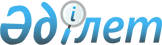 Об утверждении правил формирования кадрового резерва специалистов для осуществления обращения с патогенными биологическими агентами I и II групп патогенностиПриказ Министра здравоохранения Республики Казахстан от 18 октября 2022 года № ҚР ДСМ-116. Зарегистрирован в Министерстве юстиции Республики Казахстан 20 октября 2022 года № 30238.
      Примечание ИЗПИ!      Вводится в действие с 24.11.2022.
      В соответствии с подпунктом 8) статьи 9 Закона Республики Казахстан "О биологической безопасности Республики Казахстан", ПРИКАЗЫВАЮ:
      1. Утвердить прилагаемые правила формирования кадрового резерва специалистов для осуществления обращения с патогенными биологическими агентами I и II групп патогенности.
      2. Комитету санитарно-эпидемиологического контроля Министерства здравоохранения Республики Казахстан в установленном законодательством Республики Казахстан порядке обеспечить:
      1) государственную регистрацию настоящего приказа в Министерстве юстиции Республики Казахстан;
      2) размещение настоящего приказа на интернет-ресурсе Министерства здравоохранения Республики Казахстан после официального опубликования;
      3) в течение десяти рабочих дней после государственной регистрации настоящего приказа в Министерстве юстиции Республики Казахстан представление в Юридический департамент Министерства здравоохранения Республики Казахстан сведений об исполнении мероприятий, предусмотренных подпунктами 1) и 2) настоящего пункта.
      3. Контроль за исполнением настоящего приказа возложить на курирующего вице-министра здравоохранения Республики Казахстан.
      4. Настоящий приказ вводится в действие с 24 ноября 2022 года и подлежит официальному опубликованию.
      "СОГЛАСОВАН"Министерство сельского хозяйстваРеспублики Казахстан
      "СОГЛАСОВАН"Министерство наукии высшего образованияРеспублики Казахстан Правила формирования кадрового резерва специалистов для осуществления обращения с патогенными биологическими агентами I и II групп патогенности Глава 1. Общие положения
      1. Настоящие правила формирования кадрового резерва специалистов для осуществления обращения с патогенными биологическими агентами I и II групп патогенности (далее – Правила) разработаны в соответствии с подпунктом 8) статьи 9 Закона Республики Казахстан "О биологической безопасности Республики Казахстан" (далее – Закон) и определяют порядок формирования кадрового резерва специалистов для осуществления обращения с патогенными биологическими агентами I и II групп патогенности (далее – специалист).
      2. Кадровый резерв специалистов для осуществления обращения с патогенными биологическими агентами I и II групп патогенности (далее – кадровый резерв) включен в реестр специалистов, ведение которого осуществляется в соответствии с правилами ведения учета, мониторинга и прогнозирования (моделирования) в области биологической безопасности, утверждаемыми в соответствии с подпунктом 3) статьи 9 Закона. Глава 2. Порядок формирования кадрового резерва
      3. Формирование кадрового резерва осуществляется государственным органом в сфере санитарно-эпидемиологического благополучия населения, уполномоченным органом в области ветеринарии, защиты растений, науки, по карантину растений (далее – уполномоченный орган).
      4. В кадровый резерв на добровольной основе включаются:
      1) специалисты, осуществляющие обращение с патогенными биологическими агентами III и (или) IV групп патогенности, имеющие профессиональную подготовку, переподготовку, повышение квалификации по работе с микроорганизмами I и (или) II групп патогенности в соответствии с законодательством Республики Казахстан;
      2) специалисты, не осуществляющие обращение с патогенными биологическими агентами, имеющие профессиональную подготовку, переподготовку, повышение квалификации по работе с микроорганизмами I и (или) II групп патогенности в соответствии с законодательством Республики Казахстан.
      5. Специалисты, указанные в пункте 4 настоящих Правил (далее – заявитель), подают заявление и анкету по формам, согласно приложениям 1 и 2 к настоящим Правилам, в уполномоченный орган или в государственную информационную систему в области биологической безопасности для включения в соответствующий кадровый резерв.
      6. Уполномоченный орган в течении десяти рабочих дней проводит проверку заявления и анкеты, представленных заявителем и принимает решение о включении заявителя в кадровый резерв и уведомляет его об этом либо направляет ему мотивированный отказ. Заявление
      Прошу включить меня в кадровый резерв специалистов для осуществления обращенияс патогенными биологическими агентами I и II групп патогенностиФамилия, имя, отчество (при его наличии) _________ / _________подпись"____" _________202___ года Анкета
      Фамилия, имя, отчество (при его наличии) _________ / _________подпись"____" _________202___ года
					© 2012. РГП на ПХВ «Институт законодательства и правовой информации Республики Казахстан» Министерства юстиции Республики Казахстан
				
      Министр здравоохраненияРеспублики Казахстан 

А. Ғиният
Приложение к приказу
Министр здравоохранения
Республики Казахстан
от 18 октября 2022 года
№ ҚР ДСМ-116Приложение 1
к правилам формирования
кадрового резерва специалистов
для осуществления обращения
с патогенными биологическими
агентами I и II групп патогенностиФорма____________________________
____________________________
____________________________
____________________________
____________________________
Фамилия, имя, отчество
(при его наличии) заявителяПриложение 2
к правилам формирования
кадрового резерва специалистов
для осуществления обращения
с патогенными биологическими
агентами I и II групп патогенностиФорма
Место для актуального фото
_________________________________________ Фамилия_____________________________________________ Имя___________________________________________ Отчество (при его наличии)
_________________________________________ Фамилия_____________________________________________ Имя___________________________________________ Отчество (при его наличии)
№
Сведения
Для заполнения 
1
Должность и место работы
2
Сведения о профессиональной подготовке, переподготовке, повышении квалификации по работе с микроорганизмами I и (или) II групп патогенности (номер и дата выдачи свидетельства о сертификационном курсе, организация выдавшая свидетельство о сертификационном курсе)
3
Ученая степень
4
Образование
5
Учебное заведение
6
Номер и дата получения диплома
7
Специальность
8
Общий стаж работы
9
Стаж работы с патогенами I - II групп
10
Контактные данные заявителя (контактный телефон, электронная почта)